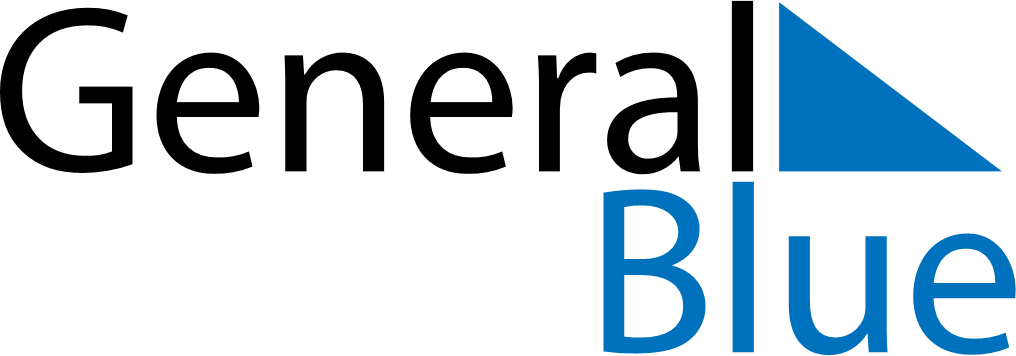 October 2021October 2021October 2021October 2021October 2021October 2021TanzaniaTanzaniaTanzaniaTanzaniaTanzaniaTanzaniaSundayMondayTuesdayWednesdayThursdayFridaySaturday12345678910111213141516Nyerere Day17181920212223Maulid Day2425262728293031NOTES